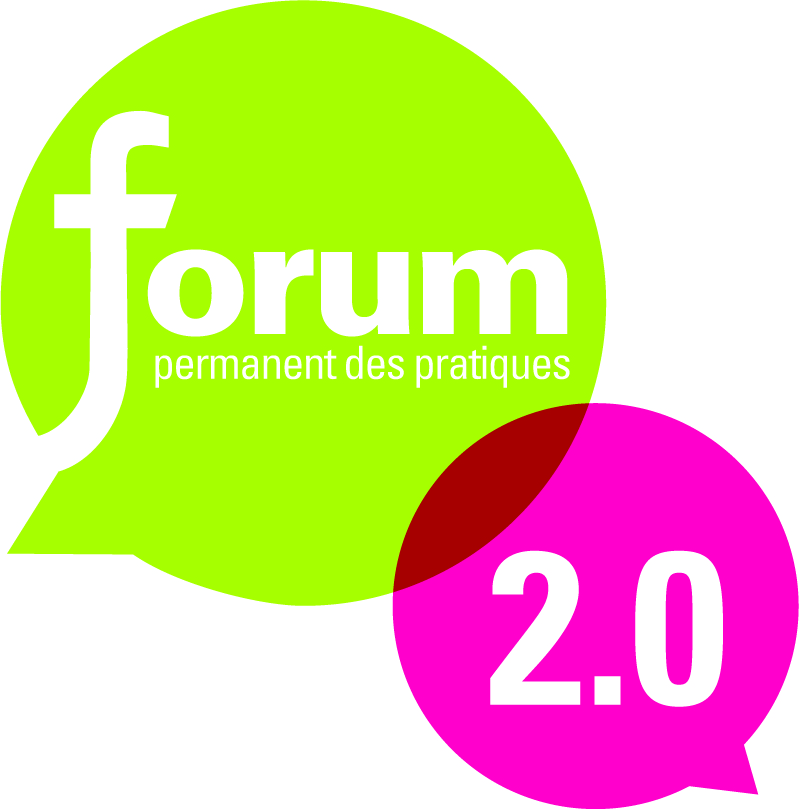 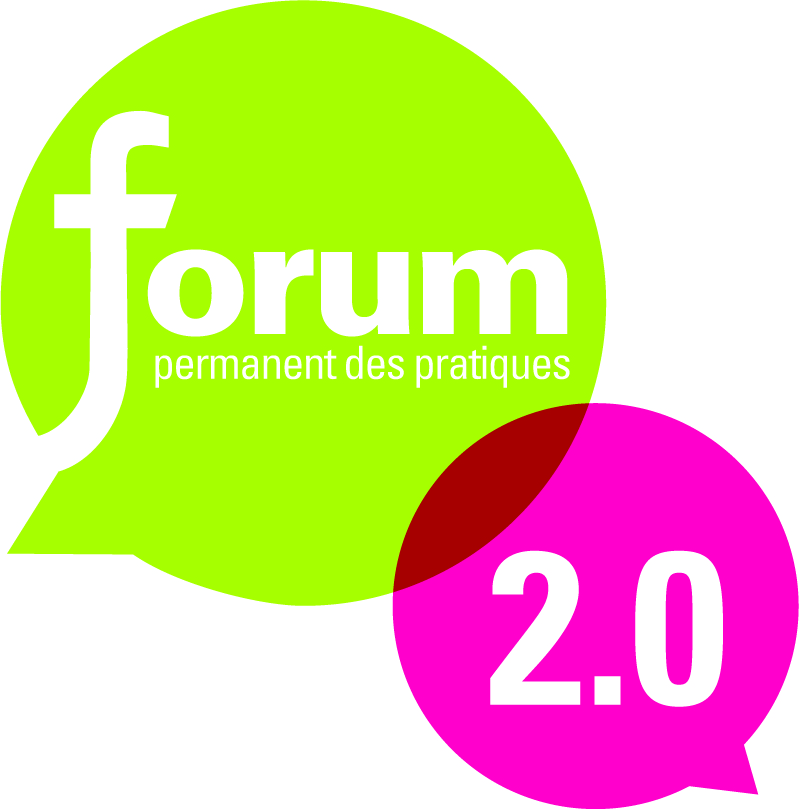 Rencontre avec les partenaires institutionnelsMardi 27 janvier 2015 – De 9h00 à 11h30Immeuble « LE GLYCERIA » ex-CERP – 8 lot. Quartier Acajou LAMENTINSalle du rez-de-chausséeNOM - PRENOM : ……………………………………………………………………………………………………………………………STRUCTURE : …………………………………………………………………………………………………………………………………… Sera présent (e) à la réunion 	 Sera présent (e) à la réunion par :M …………………………………………………………………………………………………………………………………………………FONCTION : …………………………………………………………………………………………………………………………………….E-MAIL : ………………………………………………………………………………………………………………………………………….Merci de nous retourner ce coupon-réponse par mail à celine.jerome@agefma.fr Pour toute information complémentaire, veuillez contacter : Céline JEROME au 05.96.71.21.86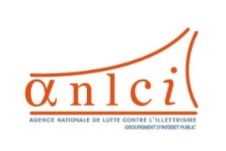 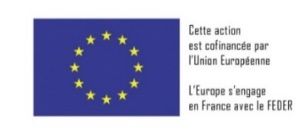 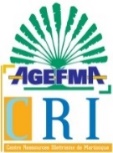 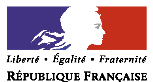 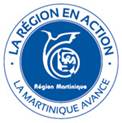 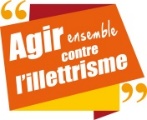 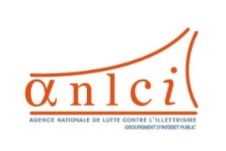 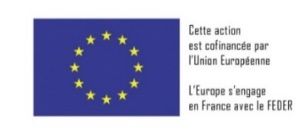 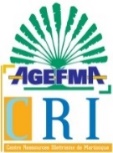 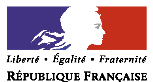 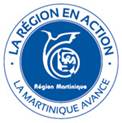 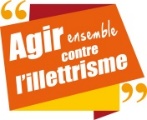 